Адрес места БРТСМарка БРТСЦвет БРТСГосударственный регистрационный знакДата размещения уведомленияг. Москва, п. Новофедоровское, д. Кузнецово, ул. Полевая, д.23SUZUKIСинийBy7074 ВМ-213.09.2021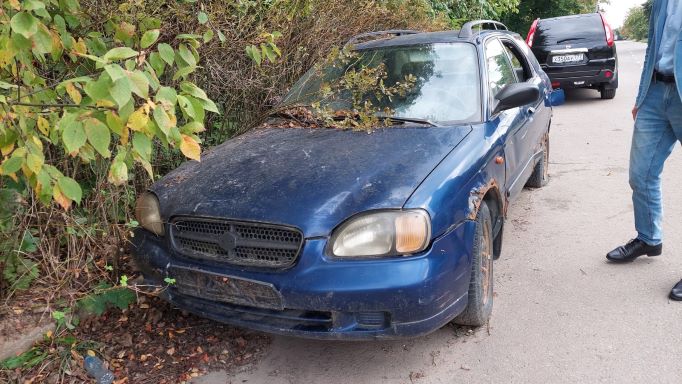 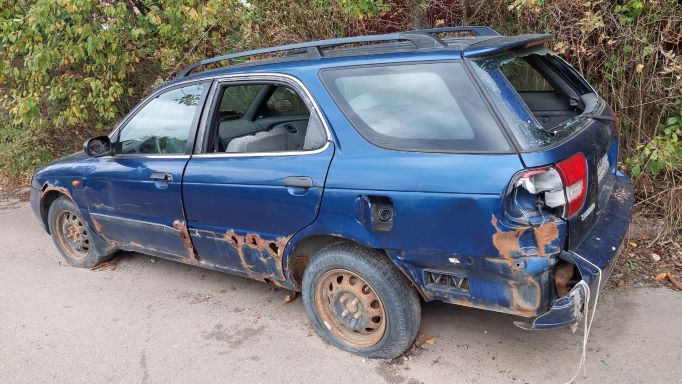 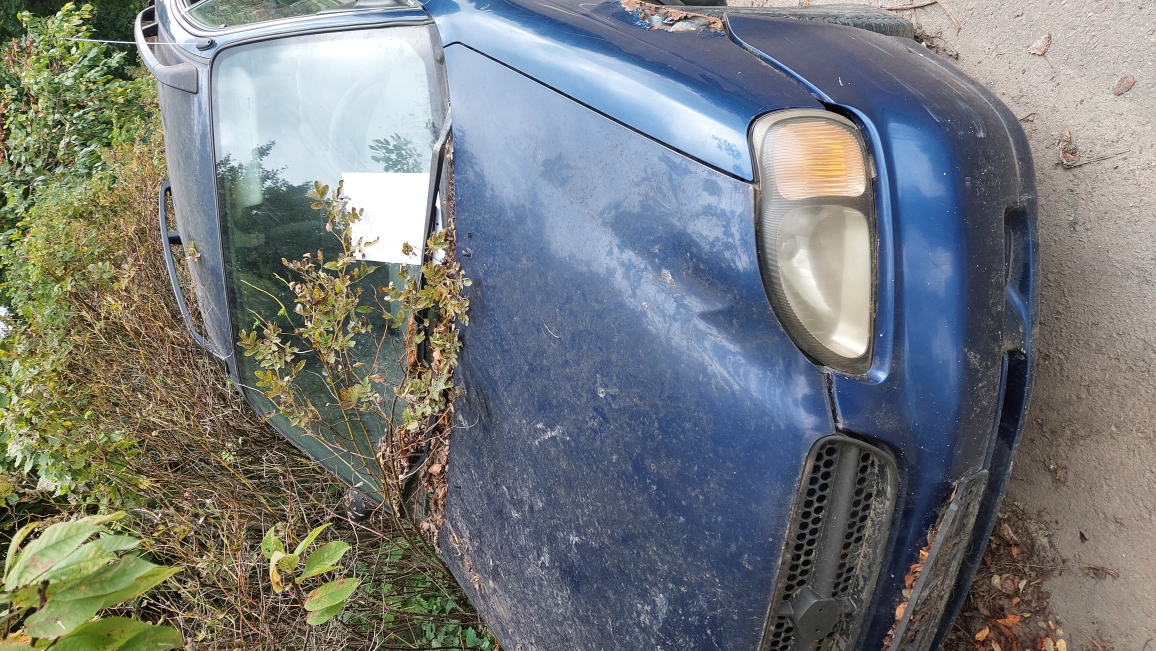 